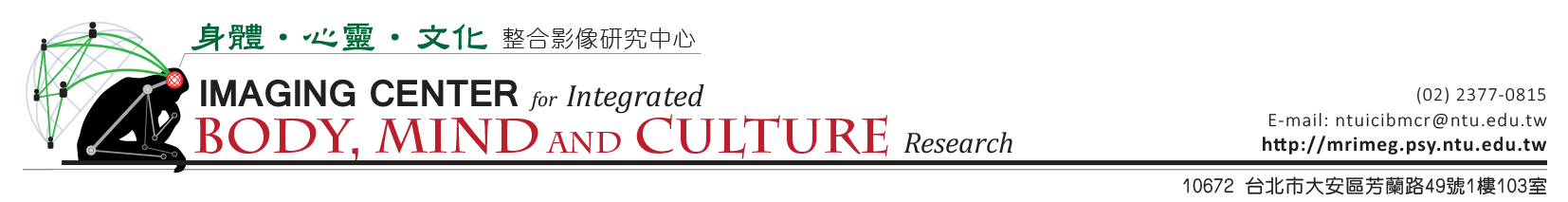 臺灣大學腦磁圖儀器使用申請書(教學用)使用中心儀器進行教學課程請於每次上課前請依規定提出申請，預約無實驗時段進行，並依規定繳費，若因課程安排無法配合，可至會議室改由影片或簡報介紹及參觀行為實驗室。申請教學課程使用如需實際進行實驗操作，請先知會操作員。中心填寫：以下欄位由中心人員填寫(教學課程專用版本)(教學課程專用版本)(教學課程專用版本)(教學課程專用版本)(教學課程專用版本)(教學課程專用版本)申請日期：申請日期：年年年月月月日日申請單位負責人姓名聯絡電話聯絡電話負責人職稱電子郵件電子郵件聯絡人姓名聯絡電話聯絡電話聯絡人職稱電子郵件電子郵件實驗操作□ 不需實際進行實驗					□ 需要實際進行實驗□ 不需實際進行實驗					□ 需要實際進行實驗□ 不需實際進行實驗					□ 需要實際進行實驗□ 不需實際進行實驗					□ 需要實際進行實驗□ 不需實際進行實驗					□ 需要實際進行實驗□ 不需實際進行實驗					□ 需要實際進行實驗□ 不需實際進行實驗					□ 需要實際進行實驗□ 不需實際進行實驗					□ 需要實際進行實驗□ 不需實際進行實驗					□ 需要實際進行實驗□ 不需實際進行實驗					□ 需要實際進行實驗□ 不需實際進行實驗					□ 需要實際進行實驗□ 不需實際進行實驗					□ 需要實際進行實驗□ 不需實際進行實驗					□ 需要實際進行實驗□ 不需實際進行實驗					□ 需要實際進行實驗課程日期年年月日課程時間課程時間上/下午上/下午:::~::課程名稱課程代碼課程代碼上課人數上課人數上課人數人人課程內容備註申請人
簽名/核章核定編號：核定編號：核定編號：確認流程1. 操作人員1. 操作人員1. 操作人員管理 / 執行小組管理 / 執行小組管理 / 執行小組管理 / 執行小組管理 / 執行小組管理 / 執行小組管理 / 執行小組確認流程1. 操作人員1. 操作人員1. 操作人員2. 組  員2. 組  員2. 組  員3. 組  長3. 組  長3. 組  長3. 組  長簽/章日 期年月日年月日年年月日 本案須交付管理/執行委員會開會討論 本案須交付管理/執行委員會開會討論 本案須交付管理/執行委員會開會討論 本案須交付管理/執行委員會開會討論 本案須交付管理/執行委員會開會討論開會日期：開會日期：年年月日審核意見：審核意見：審核意見：審核意見：審核意見：審核意見：審核意見：審核意見：審核意見：審核意見：審核意見：